21 группаДата: 31.01 2022Тема урока: Приближенное вычисление определенных интегралов.Цели и задачи:Обобщение знаний обучающихся о нахождении значений определенных интегралов.Создать условия для вывода формул приближенного вычисления определенных интегралов, освоить ее применение на практике.Систематизировать и применять полученные знания.Развивать логическое мышление и внимание.Ход урока:Организационный момент:
(Сообщение темы и целей урока).Повторение пройденного материала.
~ Чем ограниченна криволинейная трапеция?
~ Какие помните основные свойства для решения определенных интегралов? Вспомнить способ нахождении площади фигуры.
Одновременно у доски работают индивидуально двое обучающихся, содержащим задания разной степени трудности. Остальные работают в тетрадях.
Задание № 1. (Найти площадь фигуры , ограниченной линиями (три разные фигуры))
1)  y =  , y = 4x , x =1 , y =0 ;
2) y = x2 + 1, y = x+1; 
3) y = x3 – 3x2 – 9x +1, x = 0, y =6 (при x < 0);Изучение нового материала.
Преподаватель:Пусть требуется найти определенный интеграл    , причем функция                  y = f(x)   считается непрерывной на отрезке  [a ; b] . Если от подынтегральной функции f(x) первообразная F(x) находится легко, то значение рассматриваемого интеграла находится по формуле Ньютона-Лейбница: 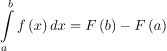 Но не в каждом случае отыскание первообразной для подынтегральной функции является достаточно простым, а также не для всякой непрерывной функции существует первообразная, выражающаяся через элементарные функции. В подобных случаях применяют приближенные формулы, которые позволяют вычислить определенный интеграл с любой степенью точности.Наиболее часто используются три формулы приближенного вычисления определенного интеграла – формула прямоугольников, формула трапеций и формулу парабол или формула Симпсона, основанные на геометрическом смысле определенного интеграла: если функция y = f(x) непрерывна и положительна на отрезке [a ; b], то определенный интеграл  представляет собой площадь криволинейной трапеции, ограниченной линиями y = 0 ,x = a,x = b  и y = f  (рис. 1).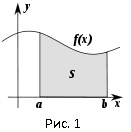 Формула прямоугольников.Пусть на отрезке [a ; b] задана непрерывная функция y = f(x). Вычислим численно определенный интеграл , который равен площади криволинейной трапеции.
Разобьем основание этой трапеции (отрезок [a ; b]) на n равных частей-отрезков длины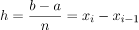 Величину h будем называть шагом разбиения. В результате получим точки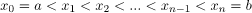 Можно записать , что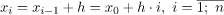 В середине   каждого такого элементарного отрезка отметим точку . Приняв ординату этой точки за высоту, построим прямоугольник с площадью  (рис. 2).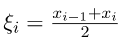 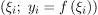 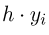 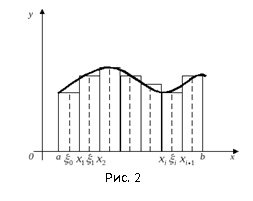 Тогда сумма площадей всех n прямоугольников равна площади ступенчатой фигуры, которая представляет собой приближенное значение искомого определенного интеграла :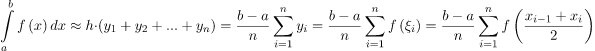 Полученная формула называется формулой прямоугольников. - точность данной формулы.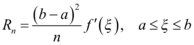 Рассмотрим примеры:№1. ЗАДАНИЕ: Приближенно найти значение интеграла с помощью формулы прямоугольников, разбив отрезок интегрирования [ 0; 2 ] на четыре части.РЕШЕНИЕ: В данном случае подынтегральная f(x) = x3. Разобьём отрезок [0 ; 2] на  n = 4 равных частей длины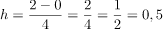 В результате получим точки    и частичные отрезки [x0 ; x1] = [0; 0,5], [x1 ; x2] = [0,5 ; 1], [x2 ; x3] = [1 ; 1,5],                      [x3 ; x4] = [1,5 ; 2]. Середины этих отрезков соответственно равны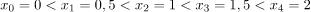 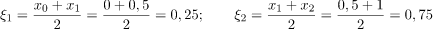 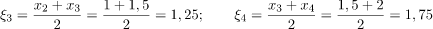 Находим соответствующие им ординаты функции: 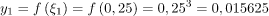 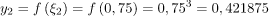 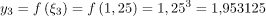 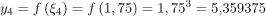 Тогда, согласно формуле прямоугольников, будем иметь: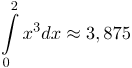 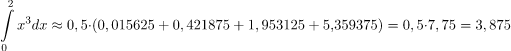 ОТВЕТ: Закрепление изученного материала.
Задание № 1.  Найти приближенной значение определенного интеграла , разбив отрезок интегрирования [0 ; 5] на 5 равных частей.Если значение получается дисятичным ,то вычисления проводим с точностью до третьего знака после запятой.Вопросы:Вспомнить формулу нахождения примерного значения определенного интеграла методом прямоугольника. Домашнее заданиеЗадание № 1. Найти приближенной значение определенного интеграла , разбив отрезок интегрирования [0 ; 2] на 4 равных части.Если значение получается дисятичным ,то вычисления проводим с точностью до третьего знака после запятой.